Технологическая  карта  по ФГОС на тему «Дорожные  знаки - наши верные  друзья»     для  средней  группы №2ТЕХНОЛОГИЧЕСКАЯ  КАРТАОрганизаций  совместной непосредственной  образовательной деятельности  с  детьмиНедошивина Татьяна  Константиновна воспитатель  средней  группы№2      Муниципального дошкольного  образовательного  учреждения  «Детский  сад №148»ОПИСАНИЕ: Занятие  ориентировано для детей средней  группы , включая элементы  ИЗО  и  ФЭМП . Занятие  соответствует  ФГОС .ТЕМА:  (проблемная задача ) :Незнайка  учится   правилам дорожного  движения .  «Дорожные  знаки – наши верные  друзья .»ВОЗРАСТНАЯ  ГРУППА : средняя группа , дети 4-5  лет .ФОРМА  НОД :  занятие . деятельный  подход ФОРМА  ОРГАНИЗАЦИИ:  групповая .Учебно- методический  комплект : Программа «От    рождения до  школы»Н.Е. Вераксы .СРЕДСТВА:НАГЛЯДНЫЕ :ДИД. Игра «Собери картинку «  «Какой это знак ?» , картинки  с  различными ситуациями  на дороге  , макет улицы . карточки с изображением  сигнала светофора ,  ноутбук .МУЗЫКАЛЬНЫЕ : музыка для подвижной  игры , спокойная  музыка .ЗАДАЧИ :Образовательной  программы:- закреплять с детьми  название  транспорта  и его  разновидности;- закреплять представление о  назначении  светофора и его сигналах ;- закрепить и  продолжить знакомство  с дорожными  знаками 4-  закрепить  знания о правилах  перехода  проезжей части .«Дорожные  знаки   - наши  верные  друзья»1 ЭТАП.   Организация закрепления  знаний  о  безопасном поведении  на улицах  и проезжей  части;  совершенствование  представлений  о дорожных  знаках и  видах  транспорта.Задание 1.Обсуждениями  с дошкольниками,  о  каком  объекте  говорится в  загадке.Воспитатель проводит работу, целью которой является налаживание контакта с детьми, необходимое для дальнейшего взаимодействия с детьми. Звучит спокойная музыка. Воспитатель: Здравствуй, солнце золотое, Здравствуй небо голубое, Здравствуй легкий ветерок, Здравствуй, милый мой дружок… (Воспитатель подходит к каждому ребенку, смотрит ему в глаза, называя его по имени, гладит по голове или плечам). На  дороге  с давних порДень и ночь несет дозор.И к тому  привыкли мы:Ни словечка  он не знает,Лишь  глазищами моргает,А  командует  людьми.Дети:  (Светофор)Воспитатель: Правильно ребята.2 ЭТАП. Организация  наблюдения  многообразия  транспорта и  выделение  их  существенных признаков.Задание 2.Организуется  беседа  с дошкольниками .Воспитатель: Ребята, я очень рада вас видеть. Помните мы с вами ходили гулять и рассматривали дорожные знаки. Вот и сегодня мы вспомним, как надо вести себя на проезжей части дороги, где ее переходить и какой транспорт по ней ездит. Ведь много неприятностей происходит именно на улице.Задание 3. Встреча  дошкольников  со  сказочным героем Незнайкой. 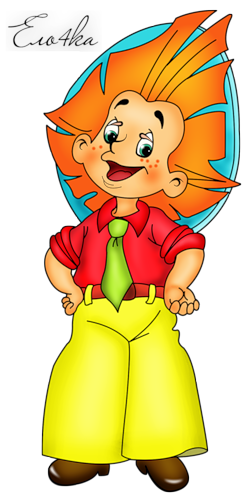 Воспитатель: Пришла  я   к вам сегодня не одна, а с Незнайкой. Увидела его у дороги рядом с нашим детским садом. Он громко плакал, потому, что он не мог перейти дорогу. А как вы думаете, почему он не мог перейти дорогу? Дети: (Он не знает правила дорожного движения.) Воспитатель: Да, вы правильно сказали! Он не знает правила дорожного движения. (Воспитатель обращается к Незнайке). Незнайка, а ты хочешь, чтобы ребята тебя научили всему, что они знают о правилах безопасного поведения на дороге? И тогда, ты не будешь бояться переходить улицу и узнаешь все о дороге и дорожных знаках. Ребята, а что  мы можем  сделать  чтобы  помочь Незнайке ?  Ребята, а вы когда-  нибудь  собирали  картинки? Хотите   собрать?  Дети: (Да).Воспитатель: Я принесла интересную игру, которая называется «Собери картинку».  Покажем Незнайке, какие виды транспорта движутся по проезжей части. (Дети собирают картинку из частей с изображением различных видов транспорта). Молодцы, быстро справились с заданием. А теперь я загадаю вам загадки, и мы узнаем, какие виды транспорта у вас получились, а Незнайка запомнит их. Воспитатель: Этот конь не ест овса, Вместо ног два колеса, Сядь верхом и мчись на нем, Только лучше правь рулем. (Велосипед) 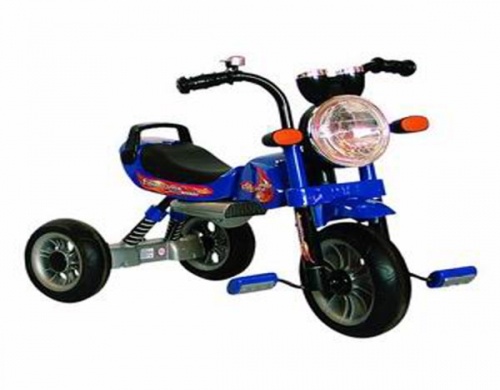 Дом по улице идет, На работу всех везет. Не на курьих тонких ножках, А в резиновых сапожках. (Автобус) 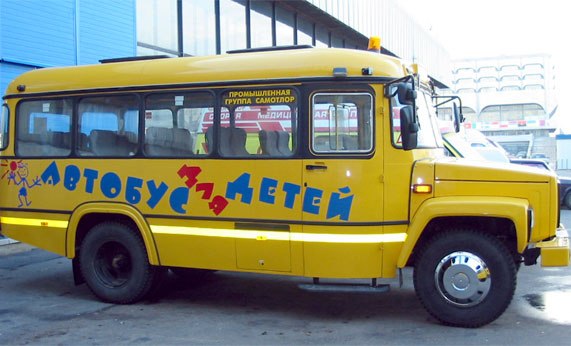 Для этого коня едаБензин, и масло, и вода. На лугу он не пасется, По дороге он несется. (Автомобиль) 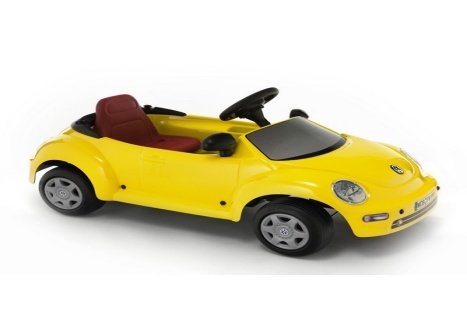 Силач на четырех ногахВ резиновых сапогахПрямиком из магазинаПритащил нам пианино. (Грузовик) 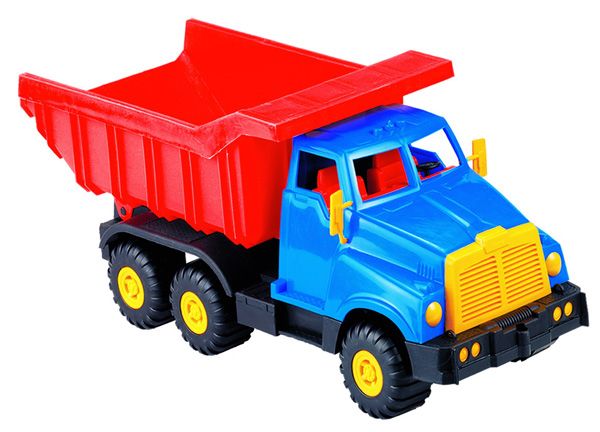 Дети: Автобус, легковой автомобиль, грузовик, велосипед… (Звучит гул самолета, влетает бумажный самолетик).Воспитатель: Ребята, а вы летали когда – нибудь на самолете?  А  хотите ?  Давайте  возьмем  с  собой  Незнайку. Воспитатель: Пролетает самолетС ним собрался я в полет. Правое крыло отвел, посмотрел (отводят руки попеременно и прослеживают взглядом).Левое крыло отвел, посмотрел. Я мотор завожу (делают вращательные движения перед грудью).И внимательно слежу. Поднимаюсь – вверх лечу (встают на носочки и раскачиваются в стороны) Возвращаться не хочу.(Имитируя полет самолета, воспитатель с детьми перемещаются к столу с макетом улицы).3  ЭТАП . Уточнение  и конкретизация  знаний  дорожных  знаков  и  правил перехода проезжей части.Задание  4.Организуется  беседа   с  дошкольниками. Воспитатель: Давайте посмотрим на макет и разберемся, где нужно переходить улицу, чтобы не сбила машина? Дети: Переходим дорогу по пешеходному переходу. (Дети показывают на макете).Воспитатель: Да, ребята, правильно. А кто помогает нам перейти проезжую часть? Ребенок: Стоп, машина! Стоп, мотор! Тормози скорей, шофер! Внимание, глядит в упорНа нас трехглазый светофор – Зеленый, желтый, красный глазОн каждому дает приказ. Воспитатель: Правильно, наш верный помощник – светофор. Только выйдешь за порог За порогом сто дорог. За движеньем с давних порПравят знак и светофор. Их ребята знать должны! Перейти с одной стороны улицы на другую непросто. В этом нам помогаю три цвета светофора. А вы, ребята, знаете эти сигналы? Дети: Красный, желтый, зеленый. Воспитатель: Молодцы! И сейчас мы вместе с Незнайкой поиграем в игру «Светофор». Будьте внимательны и следите за сигналом светофора. (Звучит шум улицы. Воспитатель показывает карточки с цветами светофора. На красный цвет – дети стоят спокойно, на желтый – хлопают в ладоши, на зеленый – маршируют).4 ЭТАП. Упражнение - игра- умение ориентироваться  в  основных  дорожных  знаках,  развивать  пространственное  отношение (влево - вправо),  (вверх-вниз), ориентация  в окружающей  детей обстановке.Задание 5. Давайте  поиграем!Воспитатель: На улице пешеходам и водителям помогают лучшие друзья – дорожные знаки. Вы уже знаете некоторые знаки. Давайте вспомним, какие мы знаем знаки? (Проводится дидактическая игра, «Какой это знак? »).На асфальте есть полоски, И на знаке есть полоски, Только здесь при зеленом свете, Переходите дорогу, дети! Дети: ( «Пешеходный переход».) 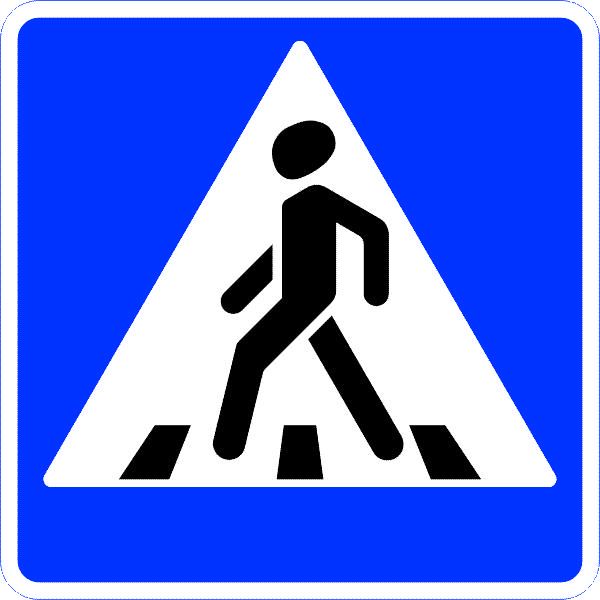 Этот знак – нам друг большой, От беды спасает, И у самой мостовой, Водителей предупреждает:«Осторожно, дети! »Дети: «Внимание, дети».Велосипед на круге красном, Значит, ехать здесь опасно! Дети: (Движение на велосипеде запрещено)В этом месте, как ни странно, Ждут чего-то постоянно. Кто - то сидя, кто-то стояЧто за место здесь такое? Дети: (Автобусная остановка)(Дети во время игры достают из коробочки нужные знаки и показывают Незнайке и другим ребятам).5ЭТАП. Контроль  усвоения  знаний о безопасном поведении  на  улицах и проезжей  части, совершенствование знаний  о дорожных  знаках и видах  транспорта;  способствовать  созданию положительного  эмоционального  настроения.Задание 6 . Игра  «Найди  нарушителя».Воспитатель: Вот мы с вами вспомнили дорожные знаки и рассказали Незнайке, что они обозначают. А вы знаете, что когда мы с Незнайкой шли в детский сад, то делали фотографии улиц и дороги. Помогите мне найти нарушителей правил дорожной безопасности. (Дети делятся на две команды и внимательно рассматривают картинки с различными ситуациями на дороге) .Первая команда: При переходе проезжей части нельзя:- Читать книгу. - Завязывать шнурки посредине улицы. - Нельзя бегать. - Нельзя детям ездить на велосипеде, останавливаться и разговаривать. Вторая команда: Порядок поведения во дворе:- Опасно ездить на велосипеде в наушниках, можно не услышать сигнал автомобиля. - Нельзя драться и громко кричать, не надо бросать вещи, они могут помешать другим пешеходам. - Играть за машиной запрещено, водитель может не заметить. Задание  7 .Воспитатель: Молодцы, ребята! Все сделали правильно. Вот мы и вспомнили правила поведения на улице и дороге, а также назвали знакомые дорожные знаки. Вы сегодня многому научили Незнайку. Я думаю, что вы, ребята, и ты Незнайка, будете соблюдать все правила дорожного поведения неукоснительно и подсказывать другим ребятам. Не забудьте рассказать о них своим друзьям,  а в подарок мы с Незнайкой приготовили вам раскраски с автомобилями. Воспитатель:  Ребята,  а представьте, что  в нашем  городе Саратове  исчезли все  машины!  Вот послушайте  что получилось.Включается  запись тишины и пения птиц.